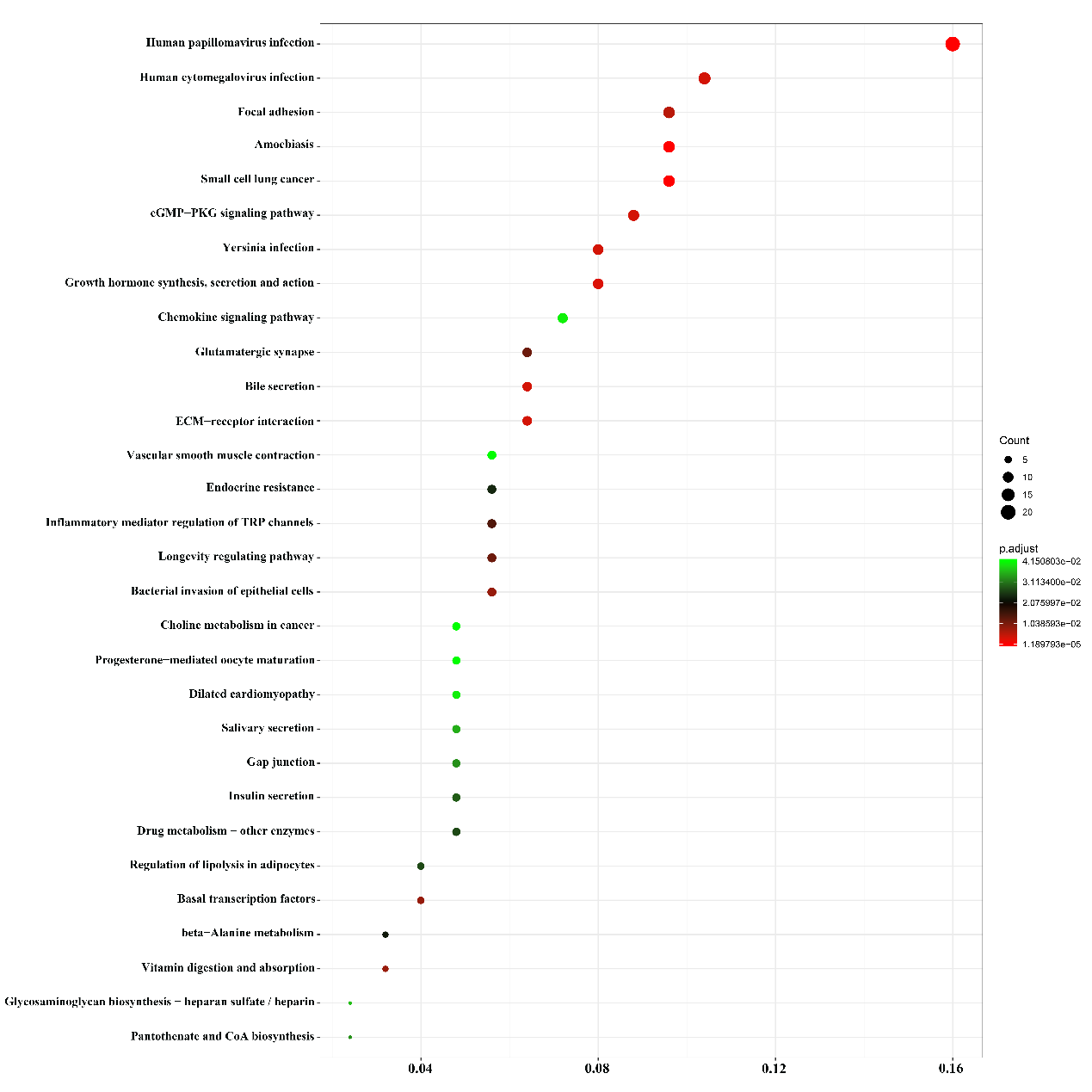 Supplementary Fig. 1. Enrichment of HBV integration-targeted gene in KEGG pathways. The vertical and horizontal axes show the pathway names and p-values, respectively. The bubble size indicates the count of the enriched genes and the color shows the statistical significance with red relating to a smaller p-value. HBV, hepatitis B virus.